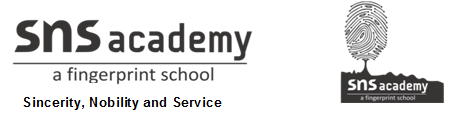 SOCIAL STUDIESGRADE: V                                                                                DATE: 2.12.20WORKSHEET – 1515. TOWARDS FREEDOMI. Complete these sentences1.Once the British were firmly established in India, they started exploiting the  ________________________________________________________________ 2.The English East India Company made profit by buying 3.The first war of Independence was started by the 4.After the revolt was suppressed ,the administration of India 5. The social reformers in India strongly protested against social practices such as II. Look at the picture  and answer the questions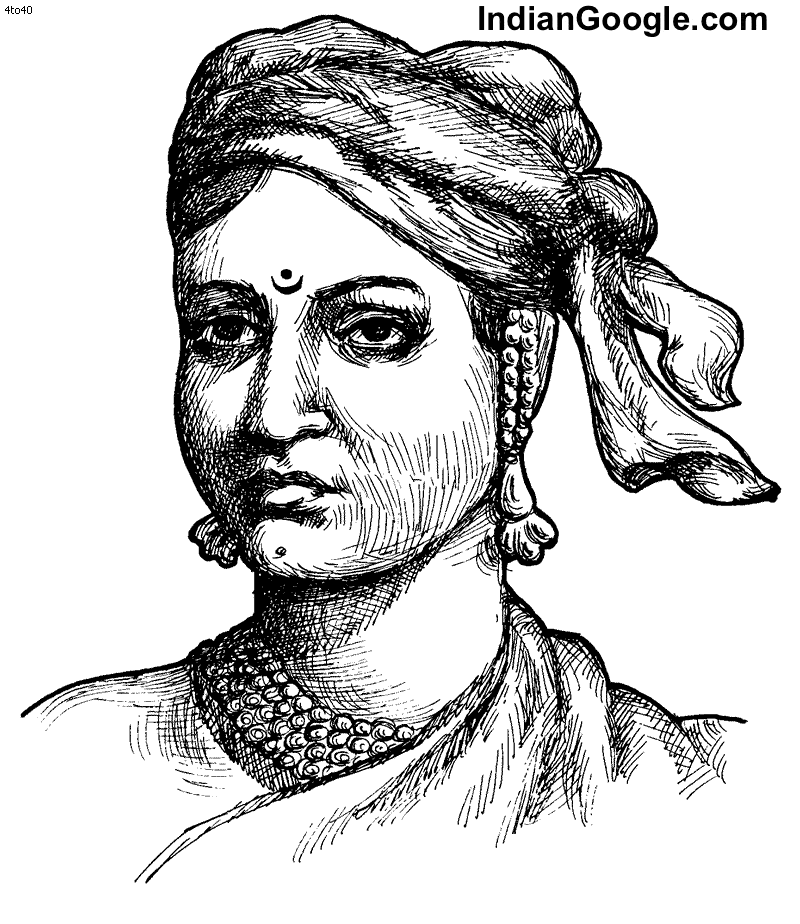 1. Who is this  person?2.What was her contribution to our struggle for Independence?